Nomination Statement for: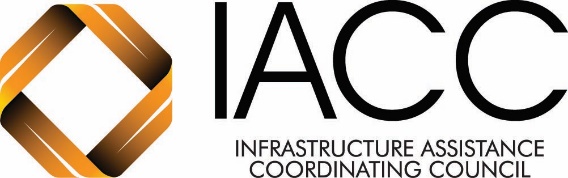 Award Nomination Form
__________________________________________________________________http://infrafunding.wa.gov/Infrastructure Assistance Coordinating Council’s10th Annual AwardsFor Outstanding Achievement in InfrastructureInfrastructure Assistance Coordinating Council’s10th Annual AwardsFor Outstanding Achievement in InfrastructureInfrastructure Assistance Coordinating Council’s10th Annual AwardsFor Outstanding Achievement in InfrastructureInfrastructure Assistance Coordinating Council’s10th Annual AwardsFor Outstanding Achievement in InfrastructureInfrastructure Assistance Coordinating Council’s10th Annual AwardsFor Outstanding Achievement in InfrastructureInfrastructure Assistance Coordinating Council’s10th Annual AwardsFor Outstanding Achievement in InfrastructureAward CategoriesCommunity ImpactSolid WasteDrinking WaterCreative SolutionsCommunity ImpactSolid WasteDrinking WaterCreative SolutionsCommunity ImpactSolid WasteDrinking WaterCreative SolutionsTransportationWastewaterCapital FacilitiesSustainable DevelopmentTransportationWastewaterCapital FacilitiesSustainable DevelopmentAward CategoriesJoe Mitschelen Lifetime Achievement AwardJoe Mitschelen Lifetime Achievement AwardJoe Mitschelen Lifetime Achievement AwardJoe Mitschelen Lifetime Achievement AwardJoe Mitschelen Lifetime Achievement AwardEligible ApplicantsTribal NationsIndividualsCitiesCountiesTribal NationsIndividualsCitiesCountiesTribal NationsIndividualsCitiesCountiesPublic Utility DistrictsWater / Sewer DistrictsMunicipal EntitiesQuasi-Municipal EntitiesPublic Utility DistrictsWater / Sewer DistrictsMunicipal EntitiesQuasi-Municipal EntitiesNomination SubmittalAPPLICATIONS DUE:  5 PM September 28, 2018
Email, ship, or hand-deliver nominations to:Cynthia Wall, Acting IACC Awards Committee Chaircywa461@ecy.wa.govDepartment of Ecology4601 N. MonroeSpokane, WA 99205APPLICATIONS DUE:  5 PM September 28, 2018
Email, ship, or hand-deliver nominations to:Cynthia Wall, Acting IACC Awards Committee Chaircywa461@ecy.wa.govDepartment of Ecology4601 N. MonroeSpokane, WA 99205APPLICATIONS DUE:  5 PM September 28, 2018
Email, ship, or hand-deliver nominations to:Cynthia Wall, Acting IACC Awards Committee Chaircywa461@ecy.wa.govDepartment of Ecology4601 N. MonroeSpokane, WA 99205APPLICATIONS DUE:  5 PM September 28, 2018
Email, ship, or hand-deliver nominations to:Cynthia Wall, Acting IACC Awards Committee Chaircywa461@ecy.wa.govDepartment of Ecology4601 N. MonroeSpokane, WA 99205APPLICATIONS DUE:  5 PM September 28, 2018
Email, ship, or hand-deliver nominations to:Cynthia Wall, Acting IACC Awards Committee Chaircywa461@ecy.wa.govDepartment of Ecology4601 N. MonroeSpokane, WA 99205Questions?Awards CommitteeAwards CommitteeAwards CommitteeAwards CommitteeAwards CommitteeValerie Smith360.725.3062valerie.smith@commerce.wa.govValerie Smith360.725.3062valerie.smith@commerce.wa.govSean Mellon360.407.6570smel461@ecy.wa.govJocelyne Gray360.236.3034jocelyne.gray@doh.wa.govJocelyne Gray360.236.3034jocelyne.gray@doh.wa.govCynthia Wall509.329.3537cywa461@ecy.wa.govAwards Ceremony:  Wednesday, October 24, 2018Coast Wenatchee Convention CenterAwards Ceremony:  Wednesday, October 24, 2018Coast Wenatchee Convention CenterAwards Ceremony:  Wednesday, October 24, 2018Coast Wenatchee Convention CenterAwards Ceremony:  Wednesday, October 24, 2018Coast Wenatchee Convention CenterAwards Ceremony:  Wednesday, October 24, 2018Coast Wenatchee Convention CenterAwards Ceremony:  Wednesday, October 24, 2018Coast Wenatchee Convention Center1.1.Choose an award category below:Only one (1) category per nomination:Choose an award category below:Only one (1) category per nomination:Choose an award category below:Only one (1) category per nomination:Choose an award category below:Only one (1) category per nomination:Choose an award category below:Only one (1) category per nomination:Choose an award category below:Only one (1) category per nomination:Choose an award category below:Only one (1) category per nomination:Choose an award category below:Only one (1) category per nomination:Choose an award category below:Only one (1) category per nomination:Choose an award category below:Only one (1) category per nomination:COMMUNITY IMPACTCOMMUNITY IMPACTCOMMUNITY IMPACTCOMMUNITY IMPACTCOMMUNITY IMPACTCOMMUNITY IMPACTTRANSPORTATIONTRANSPORTATIONTRANSPORTATIONTRANSPORTATIONTRANSPORTATIONTRANSPORTATIONSOLID WASTESOLID WASTESOLID WASTESOLID WASTESOLID WASTESOLID WASTEWASTEWATERWASTEWATERWASTEWATERWASTEWATERWASTEWATERWASTEWATERDRINKING WATERDRINKING WATERDRINKING WATERDRINKING WATERDRINKING WATERDRINKING WATERCAPITAL FACILITIESCAPITAL FACILITIESCAPITAL FACILITIESCAPITAL FACILITIESCAPITAL FACILITIESCAPITAL FACILITIESCREATIVE SOLUTIONSCREATIVE SOLUTIONSCREATIVE SOLUTIONSCREATIVE SOLUTIONSCREATIVE SOLUTIONSCREATIVE SOLUTIONSSUSTAINABLE DEVELOPMENTSUSTAINABLE DEVELOPMENTSUSTAINABLE DEVELOPMENTSUSTAINABLE DEVELOPMENTSUSTAINABLE DEVELOPMENTSUSTAINABLE DEVELOPMENTJOE MITSCHELEN LIFETIME ACHIEVEMENT AWARDJOE MITSCHELEN LIFETIME ACHIEVEMENT AWARDJOE MITSCHELEN LIFETIME ACHIEVEMENT AWARDJOE MITSCHELEN LIFETIME ACHIEVEMENT AWARDJOE MITSCHELEN LIFETIME ACHIEVEMENT AWARDJOE MITSCHELEN LIFETIME ACHIEVEMENT AWARDJOE MITSCHELEN LIFETIME ACHIEVEMENT AWARDJOE MITSCHELEN LIFETIME ACHIEVEMENT AWARDJOE MITSCHELEN LIFETIME ACHIEVEMENT AWARDJOE MITSCHELEN LIFETIME ACHIEVEMENT AWARDJOE MITSCHELEN LIFETIME ACHIEVEMENT AWARDJOE MITSCHELEN LIFETIME ACHIEVEMENT AWARD2.2.Name and contact information of person making nomination:Name and contact information of person making nomination:Name and contact information of person making nomination:Name and contact information of person making nomination:Name and contact information of person making nomination:Name and contact information of person making nomination:Name and contact information of person making nomination:Name and contact information of person making nomination:Name and contact information of person making nomination:Name and contact information of person making nomination:NameTitleTitleTitlePhoneEmailEmailEmailEmailAddress3.3.3.Name of NOMINEE:Name of NOMINEE:Name of NOMINEE:Name of NOMINEE:Name of NOMINEE:Name of NOMINEE:Name of NOMINEE:Name of NOMINEE:Name of NOMINEE:Contact PersonContact PersonPhonePhoneEmailEmailEmailAddressAddress4.4.Nomination Statement:Explain how the NOMINEE deserves recognition for achievement in the award category selected in ITEM 1 listed above.  Include:Project descriptionChallenges that were overcome, orOpportunities that were maximizedHighlights of successIdentify how IACC played a role in the project’s successAny other information that supports the selection of the NOMINEE (photos, presentations, publications, etc.Before, in-progress, and completed photos of projects are strongly encouraged!Nomination Statement:Explain how the NOMINEE deserves recognition for achievement in the award category selected in ITEM 1 listed above.  Include:Project descriptionChallenges that were overcome, orOpportunities that were maximizedHighlights of successIdentify how IACC played a role in the project’s successAny other information that supports the selection of the NOMINEE (photos, presentations, publications, etc.Before, in-progress, and completed photos of projects are strongly encouraged!Nomination Statement:Explain how the NOMINEE deserves recognition for achievement in the award category selected in ITEM 1 listed above.  Include:Project descriptionChallenges that were overcome, orOpportunities that were maximizedHighlights of successIdentify how IACC played a role in the project’s successAny other information that supports the selection of the NOMINEE (photos, presentations, publications, etc.Before, in-progress, and completed photos of projects are strongly encouraged!Nomination Statement:Explain how the NOMINEE deserves recognition for achievement in the award category selected in ITEM 1 listed above.  Include:Project descriptionChallenges that were overcome, orOpportunities that were maximizedHighlights of successIdentify how IACC played a role in the project’s successAny other information that supports the selection of the NOMINEE (photos, presentations, publications, etc.Before, in-progress, and completed photos of projects are strongly encouraged!Nomination Statement:Explain how the NOMINEE deserves recognition for achievement in the award category selected in ITEM 1 listed above.  Include:Project descriptionChallenges that were overcome, orOpportunities that were maximizedHighlights of successIdentify how IACC played a role in the project’s successAny other information that supports the selection of the NOMINEE (photos, presentations, publications, etc.Before, in-progress, and completed photos of projects are strongly encouraged!Nomination Statement:Explain how the NOMINEE deserves recognition for achievement in the award category selected in ITEM 1 listed above.  Include:Project descriptionChallenges that were overcome, orOpportunities that were maximizedHighlights of successIdentify how IACC played a role in the project’s successAny other information that supports the selection of the NOMINEE (photos, presentations, publications, etc.Before, in-progress, and completed photos of projects are strongly encouraged!Nomination Statement:Explain how the NOMINEE deserves recognition for achievement in the award category selected in ITEM 1 listed above.  Include:Project descriptionChallenges that were overcome, orOpportunities that were maximizedHighlights of successIdentify how IACC played a role in the project’s successAny other information that supports the selection of the NOMINEE (photos, presentations, publications, etc.Before, in-progress, and completed photos of projects are strongly encouraged!Nomination Statement:Explain how the NOMINEE deserves recognition for achievement in the award category selected in ITEM 1 listed above.  Include:Project descriptionChallenges that were overcome, orOpportunities that were maximizedHighlights of successIdentify how IACC played a role in the project’s successAny other information that supports the selection of the NOMINEE (photos, presentations, publications, etc.Before, in-progress, and completed photos of projects are strongly encouraged!Nomination Statement:Explain how the NOMINEE deserves recognition for achievement in the award category selected in ITEM 1 listed above.  Include:Project descriptionChallenges that were overcome, orOpportunities that were maximizedHighlights of successIdentify how IACC played a role in the project’s successAny other information that supports the selection of the NOMINEE (photos, presentations, publications, etc.Before, in-progress, and completed photos of projects are strongly encouraged!Nomination Statement:Explain how the NOMINEE deserves recognition for achievement in the award category selected in ITEM 1 listed above.  Include:Project descriptionChallenges that were overcome, orOpportunities that were maximizedHighlights of successIdentify how IACC played a role in the project’s successAny other information that supports the selection of the NOMINEE (photos, presentations, publications, etc.Before, in-progress, and completed photos of projects are strongly encouraged!Award Nomination Form
__________________________________________________________________http://infrafunding.wa.gov/Award Nomination Form
__________________________________________________________________http://infrafunding.wa.gov/Award Nomination Form
__________________________________________________________________http://infrafunding.wa.gov/Award Nomination Form
__________________________________________________________________http://infrafunding.wa.gov/Award Nomination Form
__________________________________________________________________http://infrafunding.wa.gov/Award Nomination Form
__________________________________________________________________http://infrafunding.wa.gov/Award Nomination Form
__________________________________________________________________http://infrafunding.wa.gov/Award Nomination Form
__________________________________________________________________http://infrafunding.wa.gov/Name of NOMINEE: